Урок –путешествие. Тема: «Свет памяти, сиянье детства». (Творчество А. Л. Барто)Внеклассное занятие по чтению.1 классТема: «Свет памяти, сиянье детства». (Творчество А. Л. Барто)Цели: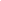 расширить знания детей о творчестве А. Л. Барто, познакомить с эпизодом из ее жизни;формировать у детей устойчивый интерес к чтению;побуждать учащихся в свободное от уроков время самостоятельно обращаться к книге как источнику содержательного и занимательного проведения досуга.Оборудование: портрет А.Л. Барто, выставка книг, стихотворение «Снегирь», аудиозапись стихов поэтессы.Учитель. Как вы думаете, для чего люди путешествуют?Дети. Любое путешествие совершается для того, чтобы узнать что-то новое, интересное.Учитель. Сегодня мы отправляемся в необычное путешествие. Что вы узнаете нового, как называется страна, в которой мы побываем, вы скажете в конце путешествия.Дети выбирают средство передвижения, отгадывая загадки.Что за чудо - синий дом!Ребятишек много в нем.Носит обувь из резиныИ питается бензином! ( Автобус)Он в безбрежном океанеТуч касается крылом.Развернется над лугами,Отливает серебром. (Самолет)Учитель. Итак, отправляемся в путешествие. (На доске появляется автобус или самолет, в зависимости от того, что выбрали учащиеся. Дети имитируют средство передвижения.)1 остановка.Учитель. Отгадайте загадку и вы узнаете, как называется первая остановка:В ней поселились мудрецыВ застекленные дворцы.В тишине наединеОни откроят тайны мне.Учитель. Сейчас мы отправимся в путешествие в школьную библиотеку.Перед дверью, ведущей в школьную библиотеку, дети останавливаются и прочитывают табличку. Выясняется значение слова «библиотека». В библиотеке выставка книг с произведениями А. Л. Барто. Дети рассматривают книги, рассказывают, кто какие читал, находят книги А. Л. Барто на книжных полках.Учитель. Что вы знаете об А. Л. Барто, о ее творчестве?Дети. А.Л. Барто писала стихи для детей.Учитель. Я вижу, что вам нравятся стихи А. Л. Барто. Хотите больше узнать об авторе и ее произведениях?Рассматривание портрета писательницы.Учитель. Всмотритесь в это доброе лицо женщины, девизом творчества которой стали слова:“ Я дарила детям радость, а дети возвратили мне молодость. Даже в 75 лет!” Это - известная детская писательница, чьи стихи в нашей стране знает каждый ребенок. Есть книжки, которые любят все ребята. Среди этих книжек - стихи Агнии Барто.«Спросите у любого пятилетнего человека, еще и книгу-то в руках не умеющего держать: "Почитать тебе Барто?" - и он кивнет головой. Барто - это для него значит - понятные, веселые и интересные стихи Это значит - он услышит о таких же ребятах, как он сам, или постарше. И услышит чистую правду, потому что поэтесса отлично знает все детские проказы, маленькие хитрости, и умеет весело обо всем рассказывать, и может весело пошутить.(С. Михалков)»Агния Львовна Барто родилась в Москве в семье ветеринарного врача. Стихи начала писать еще в начальных классах гимназии. Мечтала стать балериной, окончила хореографическое училище.Учитель. Перенесемся в другую библиотеку.Дети имитируют передвижение.Учитель. 1925 год. Библиотека балетной школы.Мы оказались в просторном зале. На стульях сидят мальчики и девочки. У стены стоит учительница. Перед детьми стоит маленькая худенькая девочка лет 16. Она читает стихи, обращаясь к человеку с бородкой. Когда она закончила читать, человек встал , поблагодарил и с улыбкой сказал:-А еще у вас стихи есть? Только не такие грустные. Знаете, вам надо писать стихи – веселые и смешные.-Хорошо, я подумаю, Анатолий Васильевич.Это была А. Л. Барто и народный комиссар просвещения Луначарский.Прошло три года и в 1928 году на большом концерте Барто читала свое стихотворение «Снегирь».Учитель. Прочитайте самостоятельно стихотворение про себя, подготовьтесь к выразительному чтению.Дети читают стихотворение, текст, которого есть у каждого.Снегирь.На Арбате, в магазине,За окном устроен сад.Там летает голубь синий,Снегири в саду свистят.Я одну такую птицуЗа стеклом видал в окне,Я видал такую птицу,Что теперь не спится мне.Ярко-розовая грудка,Два блестящие крыла...Я не мог ни на минуткуОторваться от стекла.Из-за этой самой птицыЯ ревел четыре дня.Думал, мама согласится -Будет птица у меня.Но у мамы есть привычкаОтвечать всегда не то:Говорю я ей про птичку,А она мне про пальто.Что в карманах по дыре,Что дерусь я во дворе,Что поэтому я долженПозабыть о снегире.Я ходил за мамой следом,Поджидал её в дверях,Я нарочно за обедомГоворил о снегирях.Было сухо, но галошиЯ послушно надевал.До того я был хорошим -Сам себя не узнавал.Я почти не спорил с дедом,Не вертелся за обедом,Я "спасибо" говорил,Всех за всё благодарил.Трудно было жить на свете,И, по правде говоря,Я терпел мученья этиТолько ради снегиря.До чего же я старался!Я с девчонками не дрался.Как увижу я девчонку,Погрожу ей кулакомИ скорей иду в сторонку,Будто я с ней незнаком.Мама очень удивилась:- Что с тобой, скажи на милость?Может, ты у нас больной -Ты не дрался в выходной!И ответил я с тоской:- Я теперь всегда такой.Добивался я упрямо,Повозился я не зря.- Чудеса сказала мамаИ купила снегиря.Я принёс его домой.Наконец теперь он мой!Я кричал на всю квартиру:- У меня снегирь живой!Я им буду любоваться,Будет петь он на заре...Значит, снова можно дратьсяЗавтра утром во дворе?Вторичное чтение вслух, логически законченными частями. Обсуждение прочитанного.2 остановка. «Детский сад»Учитель. Всего несколько месяцев назад вы дошкольниками были и ходили…..(дети дополняют) в детский сад. В стране, по которой мы путешествуем тоже есть детский сад.( Учитель прикрепляет к доске табличку с надписью «Детский сад»)Учитель. Чем занимаются дети в детском саду?(Учитель включает аудиозапись с циклом стихов «Игрушки» А. Л. Барто и предлагает детям послушать и, если есть желание, читать вместе с детьми, чье чтение записано на аудиокассету. После чтения учитель просит ребят вспомнить, когда они впервые услышали эти стихи, какие воспоминания связаны с ними, какое настроение они у них вызывают.)Физкультминутка. Инсценировка отрывка из стихотворения «Веревочка»3 остановка. «Школа».Стоит дом,Кто в него войдет -Тот ум приобретет.Дети отгадывают загадку.(На доске появляется надпись «Школа».)Учитель. Ребята, в этой школе учатся герои стихов А. Л. Барто. Давайте с ними познакомимся. Мне думается, что некоторые из них чем-то похожи на вас.(Подготовленный ученик читает наизусть стихотворение.)В школуПочему сегодня ПетяПросыпался десять раз?Потому что он сегодняПоступает в первый класс.Он теперь не просто мальчик,А теперь он новичок.У него на новой курткеОтложной воротничок.Он проснулся ночью тёмной,Было только три часа.Он ужасно испугался,Что урок уж начался.Он оделся в две минуты,Со стола схватил пенал.Папа бросился вдогонку,У дверей его догнал.За стеной соседи встали,Электричество зажгли,За стеной соседи встали.А потом опять легли.Разбудил он всю квартиру,До утра заснуть не мог.Даже бабушке приснилось,Что она твердит урок.Даже дедушке приснилось,Что стоит он у доскиИ не может он на картеОтыскать Москвы-реки.Почему сегодня ПетяПросыпался десять раз?Потому что он сегодняПоступает в первый класс.Учитель. Знакомо вам чувство, которое испытывал Петя перед первым днем учебы в школе?Учитель. А. Л. Барто очень хорошо понимала, что чувствуют дети в тех или иных жизненных ситуациях, о чем мечтают, что любят делать и что не любят. Она отлично знает все детские проказы, маленькие хитрости, и умеет весело обо всем рассказывать, и может весело пошутить. Читая ее стихи, мы безошибочно угадываем, кто поступает плохо, кто хорошо, с кого можно брать пример, а с кого нельзя.(Подготовленные ученики читают наизусть стихотворения.)ЛюбочкаСиненькая юбочка,Ленточка в косе.Кто не знает Любочку?Любу знают все.Девочки на праздникеСоберутся в круг.Как танцует Любочка!Лучше всех подруг.Кружится и юбочкаИ ленточка в косе.Все глядят на Любочку,Радуются все.Но если к этой ЛюбочкеВы придёте в дом,Там вы эту девочкуУзнаете с трудом.Она кричит ещё с порога,Объявляет на ходу:- У меня уроков много,Я за хлебом не пойду!Едет Любочка в трамвае -Она билета не берёт.Всех локтями раздвигая,Пробирается вперёд.Говорит она, толкаясь:- Фу! Какая теснота!Говорит она старушке:- Это детские места.- Ну садись! - вздыхает та.Синенькая юбочка,Ленточка в косе.Вот какая ЛюбочкаВо всей своей красе.Случается, что девочкиБывают очень грубыми,Хотя необязательноОни зовутся Любами.Сонечка.Тронь её нечаянно -Сразу: - Караул!Ольга Николаевна,Он меня толкнул!Он, я укололась! -Слышен Сонин голос. -Мне попало что-то в глаз,Я пожалуюсь на вас!Дома снова жалобы:- Голова болит...Я бы полежала бы -Мама не велит.Сговорились мальчики:- Мы откроем счет:Сосчитаем жалобы -Сколько будет в год?Испугалась СонечкаИ сидит тихонечко.Лялечка.Как у нашей ЛялечкиПлатьев чуть не дюжина.- Не надену белое -Плохо отутюжено!Не надену жёлтое -Жёлтое измятое.Я не просто девочка,Я у нас вожатая!Бабушка сконфужена -Гладит после ужина.Для вожатой платьицеБудет отутюжено.Есть такие люди -Им всё подай на блюде!Учитель. Согласны ли вы, что стихи А. Л. Барто – это «незаметное воспитание»?Физкультминутка.4 остановка «Переулок знатоков»Учитель. Готовясь к сегодняшнему путешествию, мы с вами прочитали и запомнили много стихов А. Л. Барто. Приглашаю вас принять участие в конкурсе чтецов.Дети читают понравившиеся стихи наизусть, объясняя, почему выбрали то или иное стихотворение.Учитель. Сегодня прозвучало много стихов А. Л. Барто. Вы побывали и в роли слушателей, и в роли исполнителей. Давайте посмотрим, кто был самым внимательным.(Избирается жюри из 3-х человек . Можно пригласить старшеклассников или родителей.)Учитель. Работать будем в группах по 6 человек. У каждой группы текст викторины.Как зовут мальчика, героя стихотворения «Буква Р»?Что потеряла девочка в театре (стихотворение «В театре)О чем мечтает Маша в стихотворении «Первоклассница»? Кого было жалко Наташке в стихотворении «Не одна»?Как звали резиновую куклу, которую герои стихотворения мыли бензином?Как звали девочку-ревушку?Он – мальчик лет 8, ему бабушку купила пугач, но не отдала в руки.Герой стихотворения «Мама или Я?»Девочка, которая «тронь ее нечаянно, сразу «Караул!»Как зовут мальчика, который выручил бабушек, стал старшим братом, у него похудела черепаха, он вытряс из Андрюшки хитрости.«Устала болтать, помогите остановиться». От кого могла прийти такая телеграмма?«Таблицу умножения выучил». От кого могла прийти такая телеграмма?«Я не сижу на скамейке, а помогаю полоть сорняки, поливать растения». От кого могла прийти такая телеграмма.Жюри подводит итог викторины.Учитель. Подходит к концу наше путешествие. Возвращаемся в свой класс.( Дети имитируют движение)Учитель. Как называется страна, по которой мы путешествовали?(Дети предлагают названия.)Учитель. Что нового узнали?